Test name2023  AppetitePrevious Current Forward Medium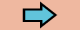 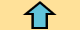 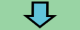 POC: John smithPOC: John smithPOC: John smithPOC: John smith0